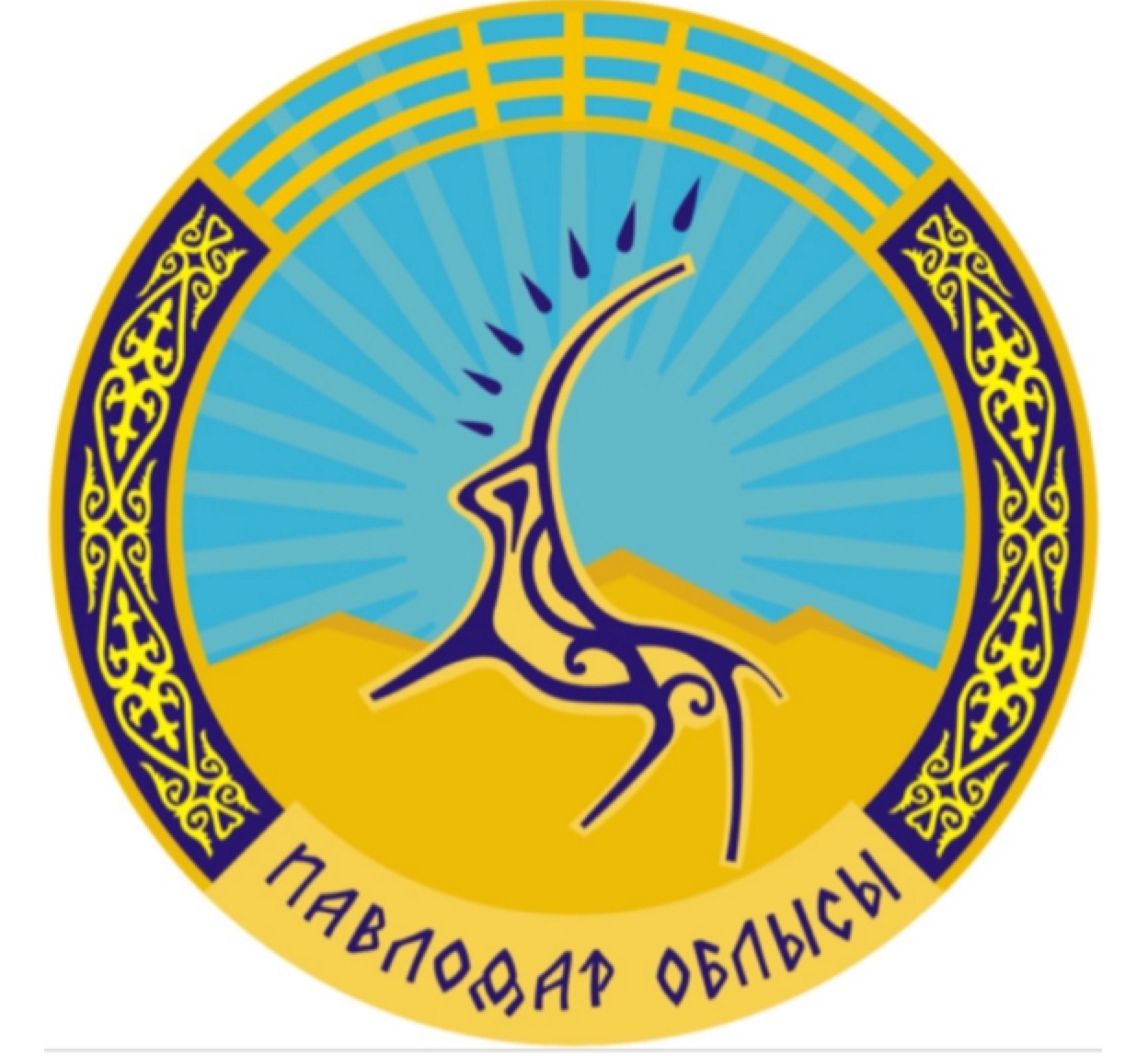 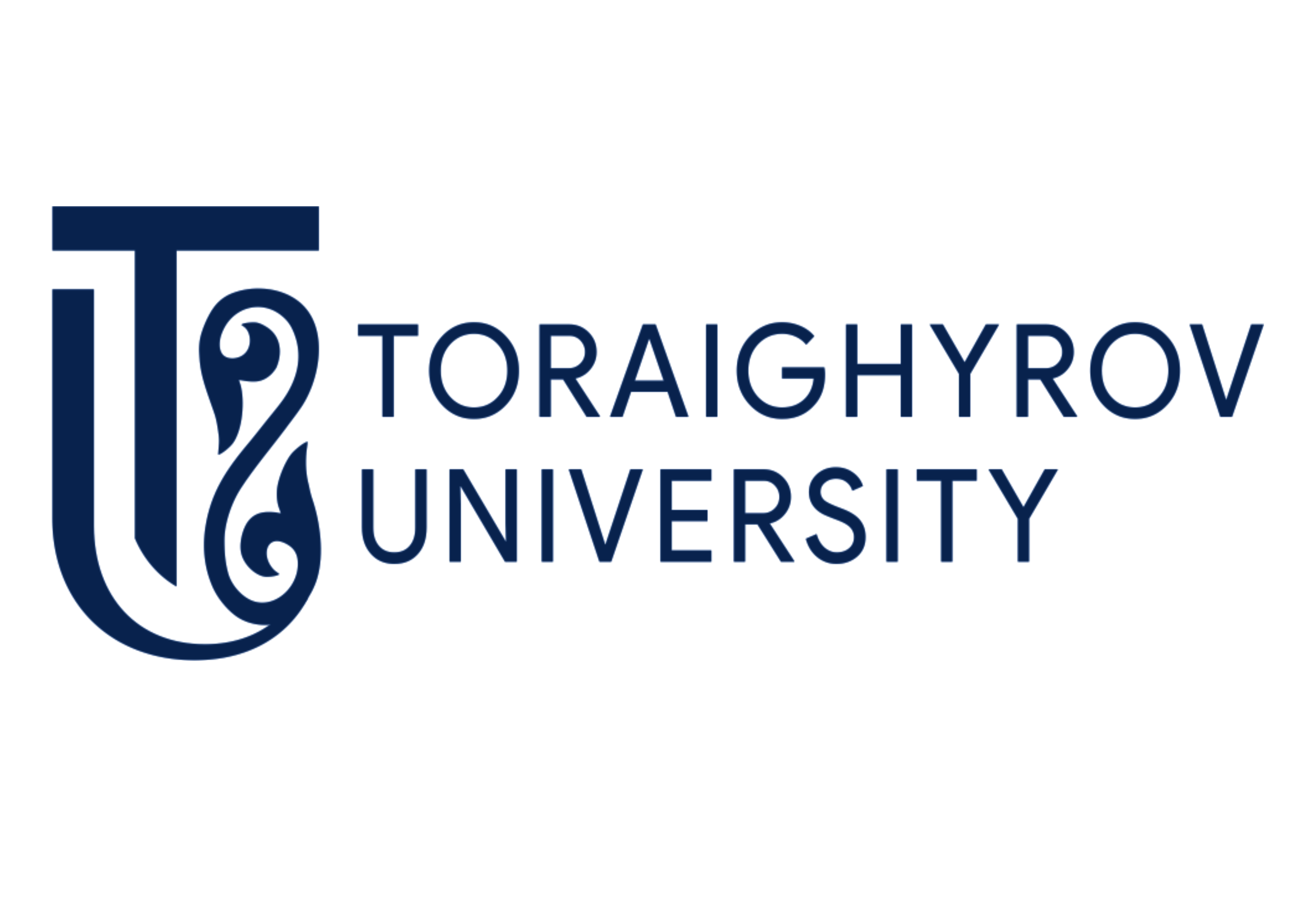 АҚПАРАТТЫҚ ХАТТОРАЙҒЫРОВ УНИВЕРСИТЕТІЭКОНОМИКА ЖӘНЕ ҚҰҚЫҚ ФАКУЛЬТЕТІ"ҚАРЖЫ ЖӘНЕ ЕСЕП" КАФЕДРАСЫҚұрметті әріптестер, экономикалық мамандықтардың студенттері!Торайғыров университеттің «Қаржы және есеп» кафедрасы «Экономика, менеджмент және қаржы: перспективалық бағыттар және заманауи сын-қатерлер жағдайында бәсекеге қабілетті даму» тақырыбы бойынша экономикалық мамандықтар бойынша студенттердің ғылыми жұмыстарының Халықаралық байқауын жариялайды.Байқауға 2-ші, 3-ші және 4-ші курстардың экономикалық мамандықтары бойынша оқитын қазақстандық және шетелдік жоғары оқу орындарының студенттері шақырылады, олар жетекші бейінді кафедраның аға оқытушысы, доценті, профессорының басшылығымен саны 2-ден 3-ке дейінгі топ құрамында ғылыми-зерттеу жұмыстарын дайындайды. Кандидатураларды ұсыну құқығын жоғары оқу орындары дербес белгілейді.Жұмыс тілдері: қазақ, орыс, ағылшын.Байқаудың негізгі бағыттары:1.	Қазіргі заманғы сын-қатерлер жағдайында салалық және өңірлік экономика мен қаржыны дамыту.2.	Экономиканың тұрақты даму жобалары: мәселелер мен шешімдер.3.	Кәсіпкерліктің жаңа дәуірі: Индустрия 5.0 тұжырымдамасы бағытында ұйымдарды дамыту.4.	Экономиканың стратегиялық дамуы жағдайындағы бухгалтерлік есеп пен аудиттің өзекті мәселелері.Байқау сырттай екі кезеңде өткізіледі:- бiрiншi кезең - ғылыми-зерттеу жұмысын әзiрлеу, дайындау;- екінші кезең - ұйымдастыру комитетіне конкурстық құжаттаманы ұсыну, конкурстық комиссияның жұмысы (орындау мерзімі 2023 жылдың 10 сәуіріне дейін).Байқау нәтижелері бойынша келесі бағыттар бойынша қорытындылар шығарылады:- «Гран-при» - бір команда;- «1-орын» - бір команда;- «2-орын» - үш команда;- «3-орын» - төрт команда.Ғылыми байқау қосымша ынталандыру номинацияларын ұсынады. Жеңімпаздар мен номинация иегерлері дипломдар мен сертификаттарға ие болады.Ғылыми байқау туралы ереже қоса берілген.Конкурстық құжаттама мына мекенжай бойынша ұсынылады:140008, Қазақстан Республикасы, Павлодар қаласы, Ломов көшесі, 64, Торайғыров университеті, «Қаржы және есеп» кафедрасы, 519-кабинет немесе  E-mail:konkurs_fef-fin_psu@mail.ruБайланыс телефондары:Тапалчинова А.С. Тел. +77782224979Бекниязова Д.С. Тел. +77718016173